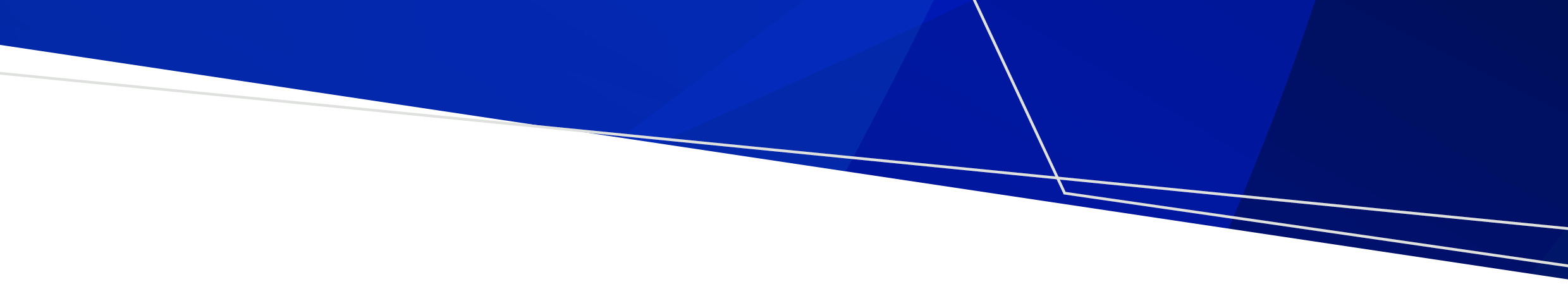 ContentsSummary	2Human mosquito-borne diseases notifications	2Notifications	2Murray Valley encephalitis virus	3Japanese encephalitis virus	4Ross River virus	4Mosquito surveillance	6Mosquito abundance	6Mosquito species of concern	9Mosquito viral detections	11SummaryThis report contains a range of indicators relating to mosquito-borne diseases actively monitored by the Department of Health (the department). The department conducts mosquito surveillance throughout the Victorian mosquito breeding season, which in inland areas typically occurs from early November through to late April the following year, with coastal areas typically starting earlier and ending later. For reporting purposes, the 2022/2023 season is defined as commencing from 1 July 2022.The indicators used in this report are sourced from the following surveillance systems:Human surveillance (notified confirmed and probable cases and/or modelled predictions of vector-borne disease)Mosquito surveillance (adult mosquitoes)The report will be issued weekly. Some indicators may not be updated for every report. The report contains information collected in the week prior. There is a time delay from mosquito field collection to reporting. This is due to the cumulative time between trap collection, specimen transit time to Melbourne, and from individual mosquito species identification to polymerase chain reaction (PCR) testing within the laboratory.Human mosquito-borne diseases notificationsIn 2022/2023 there are five mosquito-borne viruses which have been identified to pose public health risk in Victoria with the potential for local transmission. These are Japanese encephalitis virus (JEV), Murray Valley Encephalitis virus (MVEV), Ross River virus (RRV) and Barmah Forest virus (BFV), West Nile virus Kunjin strain (WNV/kun) (otherwise known as Kunjin virus). Cases of infection with these viruses are notified to the department by pathology services and in some cases medical practitioners under the Victorian Public Health and Wellbeing Regulations 2019. The laboratory diagnosis of mosquito-borne diseases is complex, and often requires follow up testing at several weeks interval before the confirmed or probable case definition is met. RRV and BFV are endemic to parts of Victoria, and cases of infection with these viruses are expected every summer. The department closely monitors case numbers and geographical distribution to identify areas of increased risk.Notifications Note: a YTD: Year to date total cases (confirmed/probable) reported since 1/7/2022. Cases notified to the department in previous reporting weeks but only confirmed in the latest reporting week are counted in ‘YTD’ but not the ‘Confirmed’ column.Murray Valley encephalitis virusThere were no cases of MVEV infection reported last week. 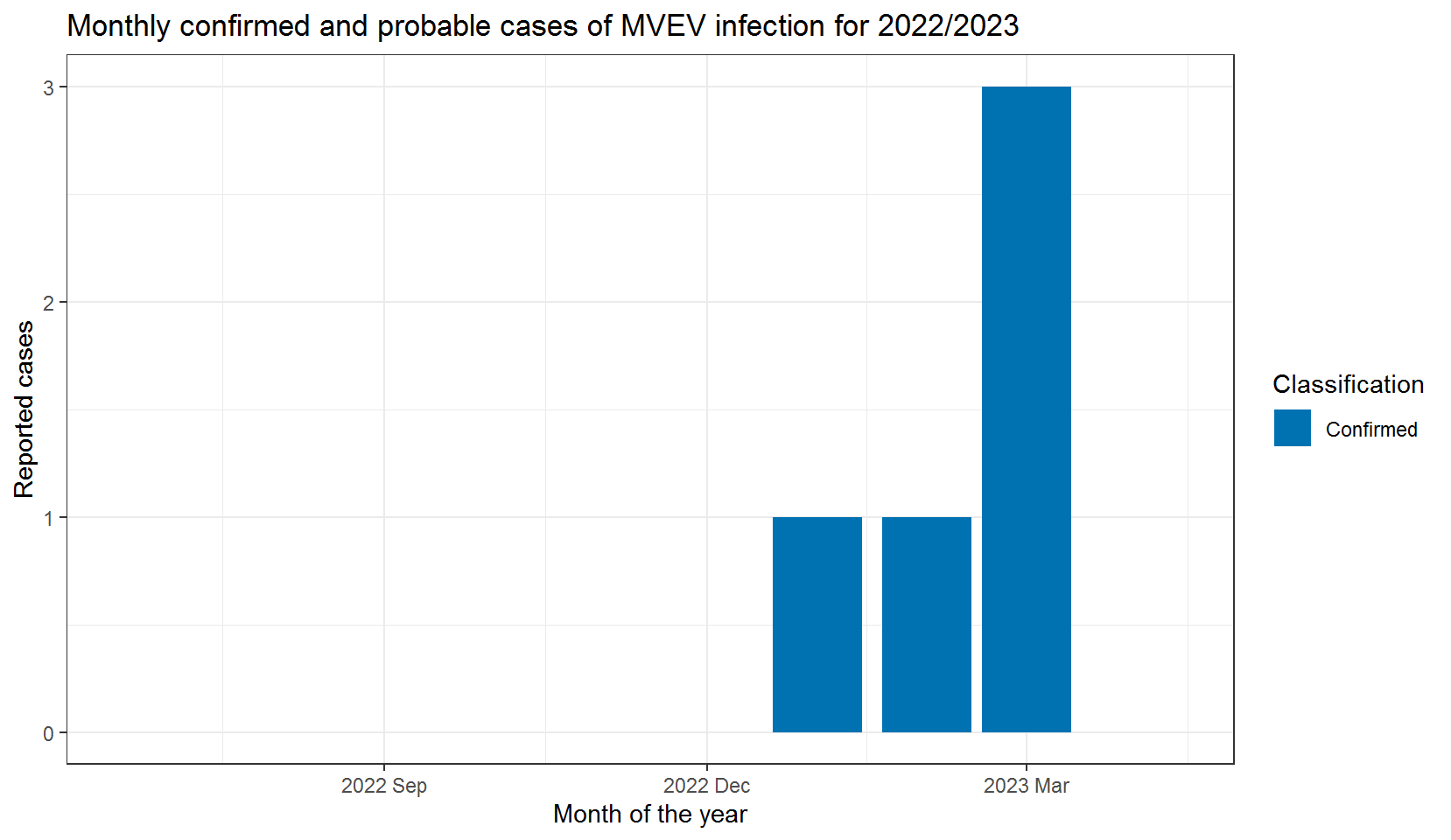 Figure 1. Murray Valley encephalitis cases by month of notification.Japanese encephalitis virusThere were no cases of JEV infection reported last week. JEV infection epidemic curve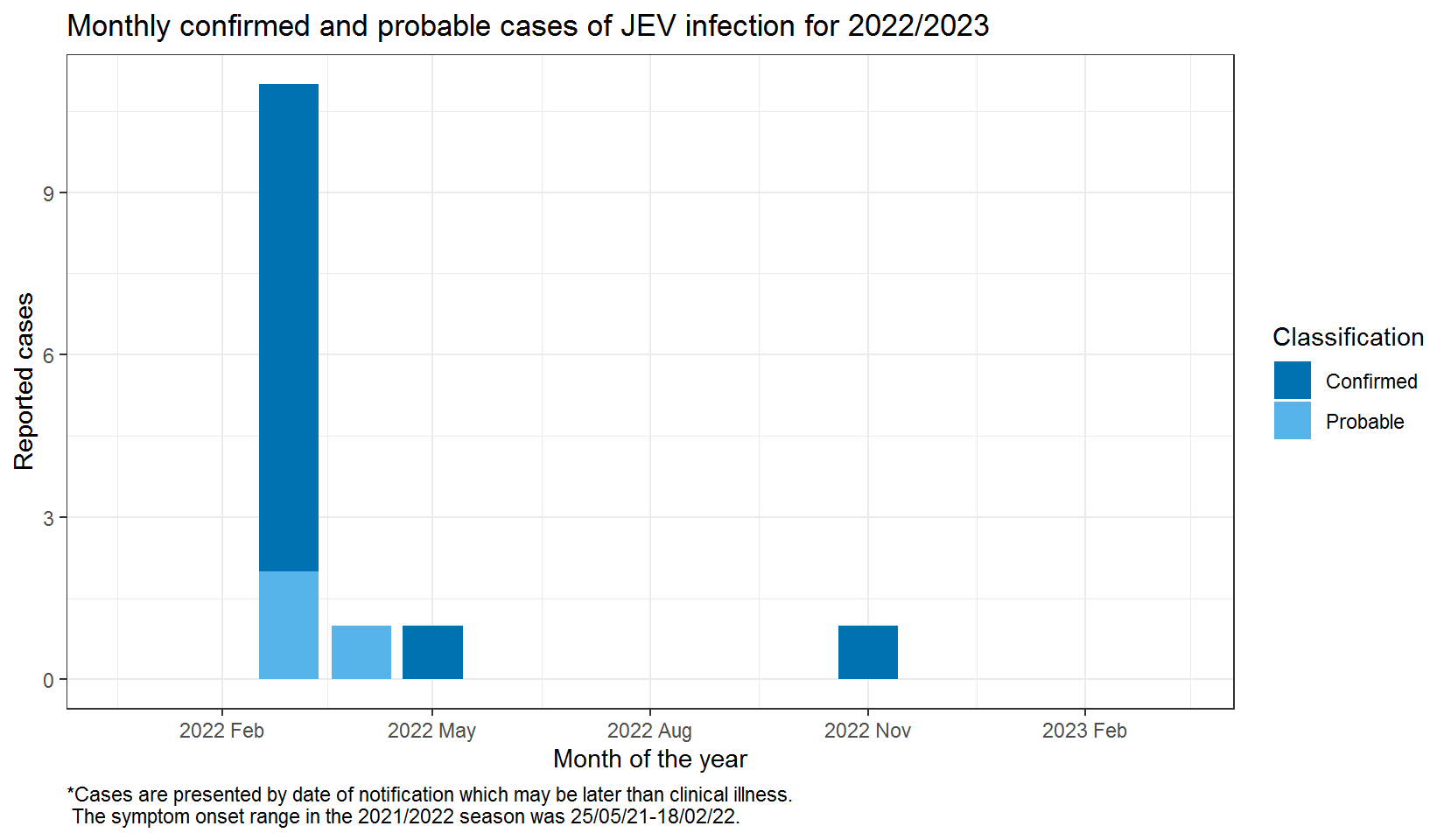 Figure 2: Japanese encephalitis cases by month of notification.Ross River virusThere were 4 probable/confirmed cases of RRV infection notified. Of these, 4 resided in regional areas, and 0 resided in metro areas..RRV infection epidemic curve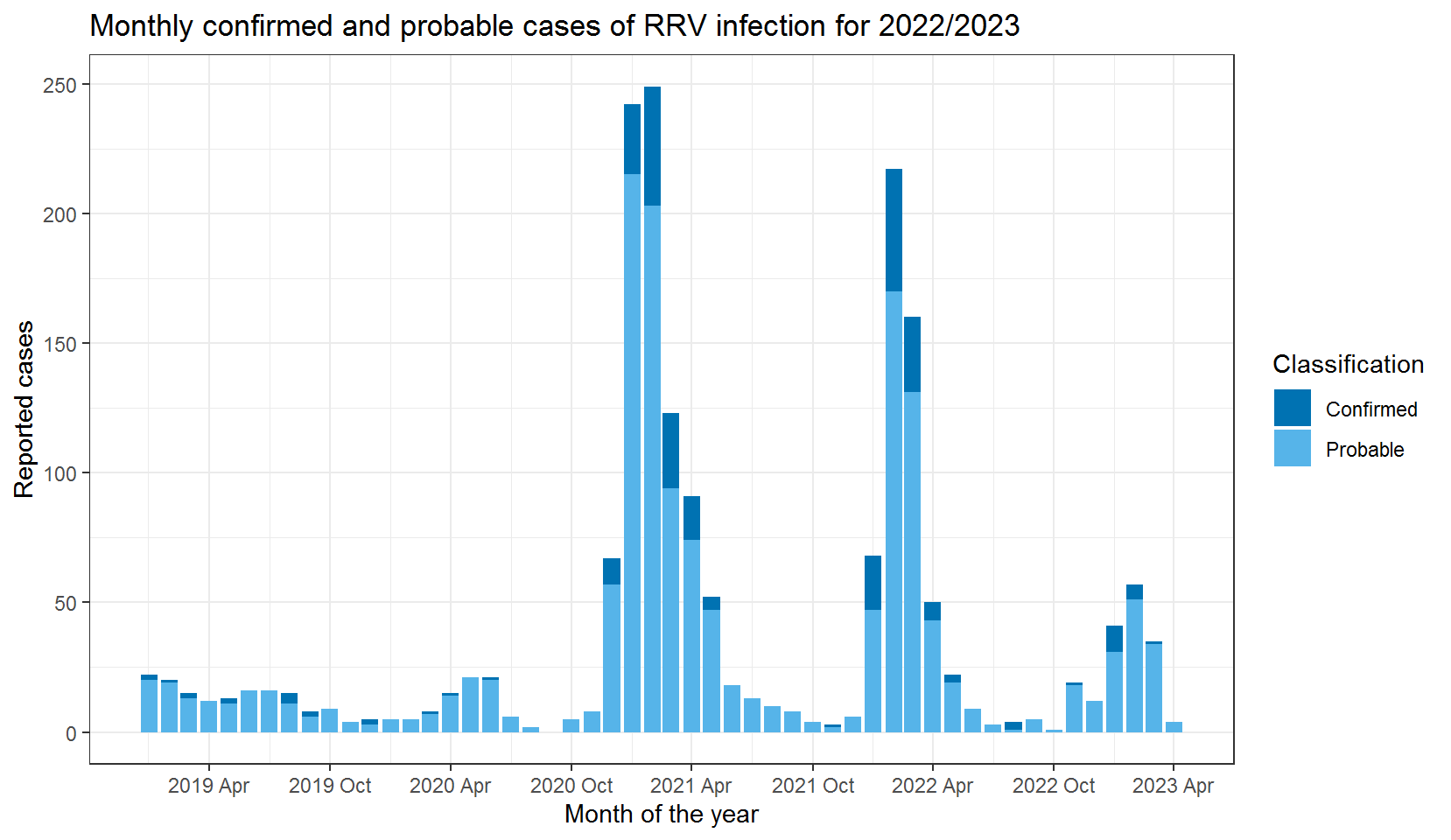 Figure 3: Ross River virus epidemic curveMosquito surveillanceApproximately 15 councils in high-risk areas for mosquito-borne diseases currently participate in the state-wide mosquito surveillance program. Mosquitoes trapped as part of this program are submitted to the Agriculture Victoria Research laboratory at the Department of Energy, Environment and Climate Action (DEECA) for mosquito species identification, counting and viral testing. These data are reported to the department for monitoring and analysis.Mosquito abundance This section details the abundance of mosquitoes in Victoria by LGA. The count average for all trapping sites within the previous week is reported by LGA.Table 1: Average number of mosquitoes per trap site per week by LGA, 2022-2023Mosquito species of concernIn inland areas Culex annulirostris is considered the major species of concern for transmission of RRV, BFV, WNV/Kunjin, and MVEV. It is also believed to be a major vector for JEV.Aedes camptorhynchus is the major vector of RRV and BFV in coastal saltwater habitats.A sample of trapped mosquitoes are examined to estimate the proportion of different species. The availability and accuracy of this representative sample is influenced by the number of mosquitoes captured, the condition of the mosquitoes at time of examination, and other factors.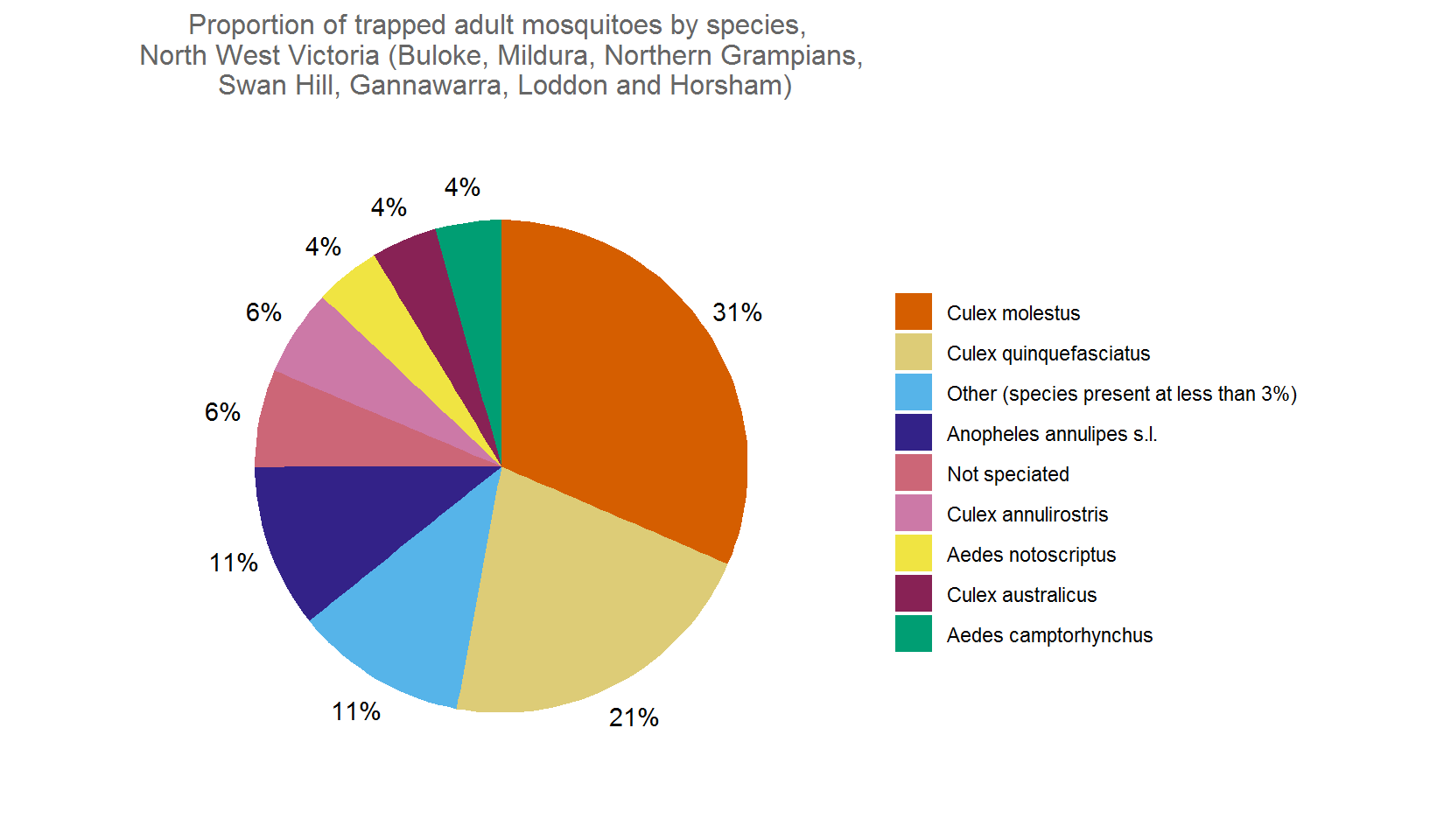 Figure 4: North West Victoria - proportion of trapped adult mosquitoes by species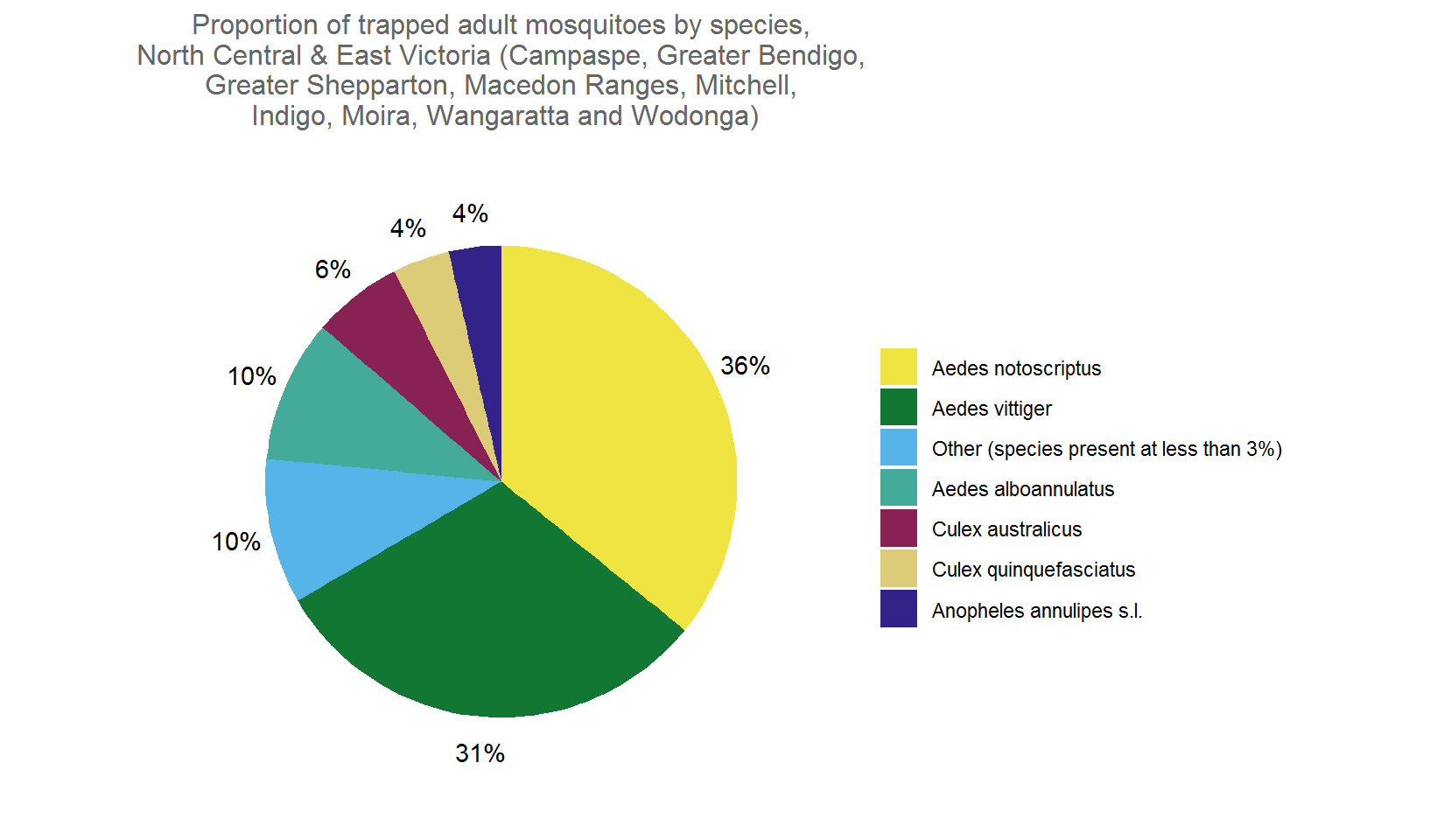 Figure 5: North Central & East Victoria - proportion of trapped adult mosquitoes by species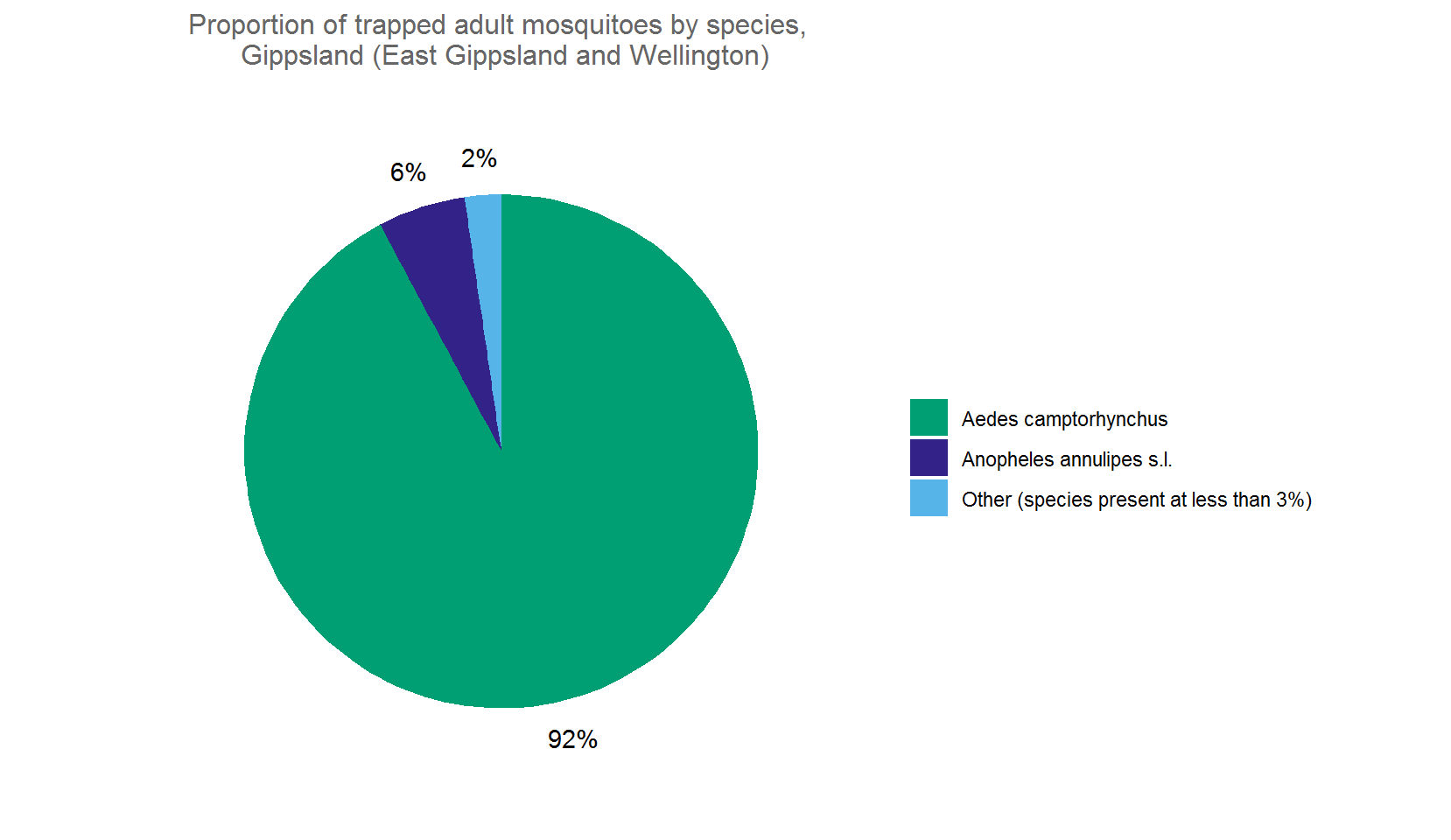 Figure 6: Gippsland - proportion of trapped adult mosquitoes by speciesMosquito viral detectionsCaptured mosquitoes are submitted for PCR testing to detect RRV, BFV, MVEV, JEV and WNV/Kunjin. This section lists all viral detections in trapped mosquitoes for the 2022/2023 season.Table 2:  Viral detections in trapped mosquitoesMurray Valley encephalitis virus (MVEV) detections in mosquitoesThis map highlights all LGAs with MVEV detections in trapped mosquitoes for the 2022/2023 season.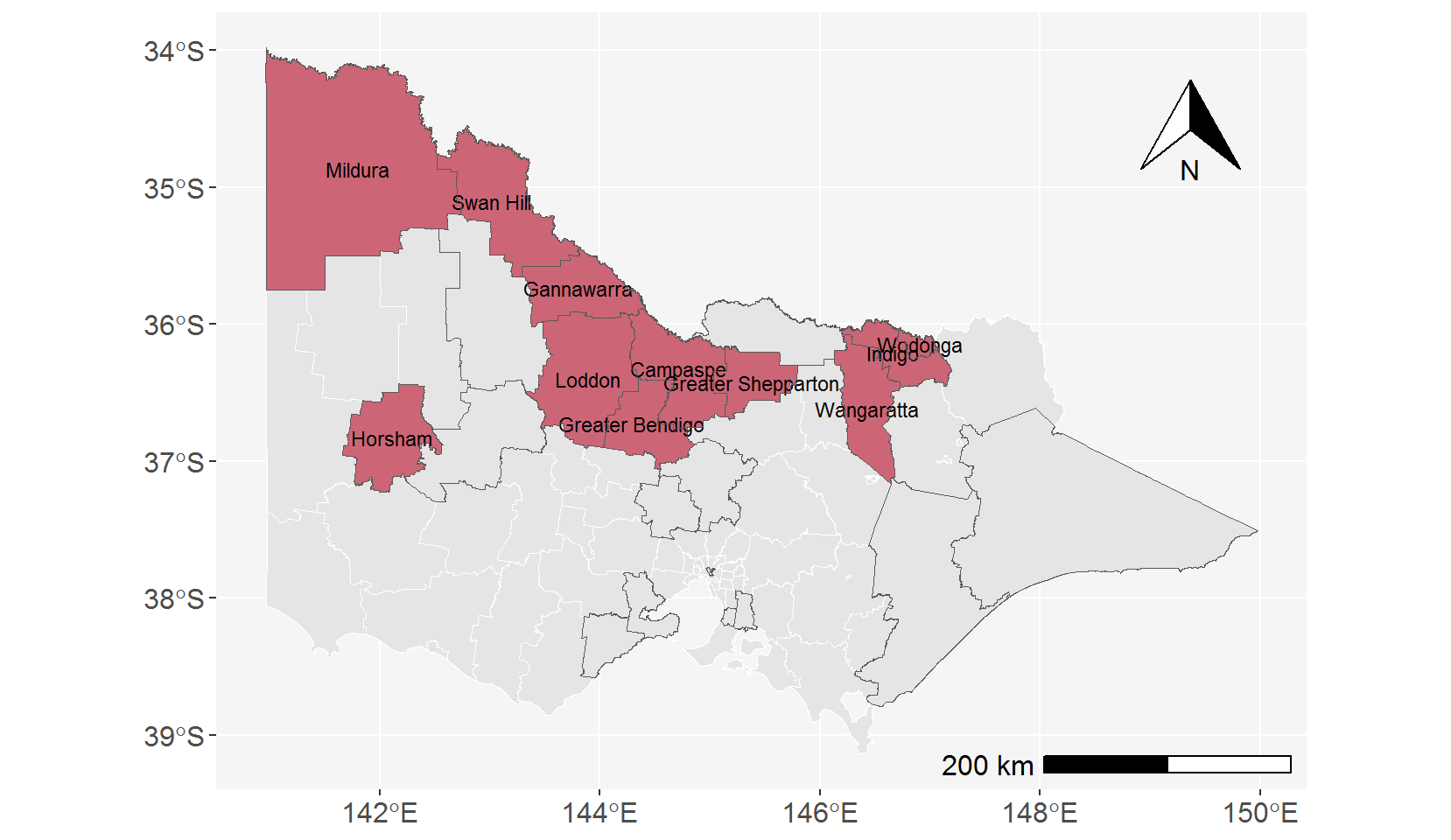 Figure 7  MVEV detections in mosquitoes for the 2022/2023 season are shaded. LGAs with trapping are outlined.
Ross River virus (RRV) detections in mosquitoesThis map highlights all LGAs with RRV detections in trapped mosquitoes for the 2022/2023 season.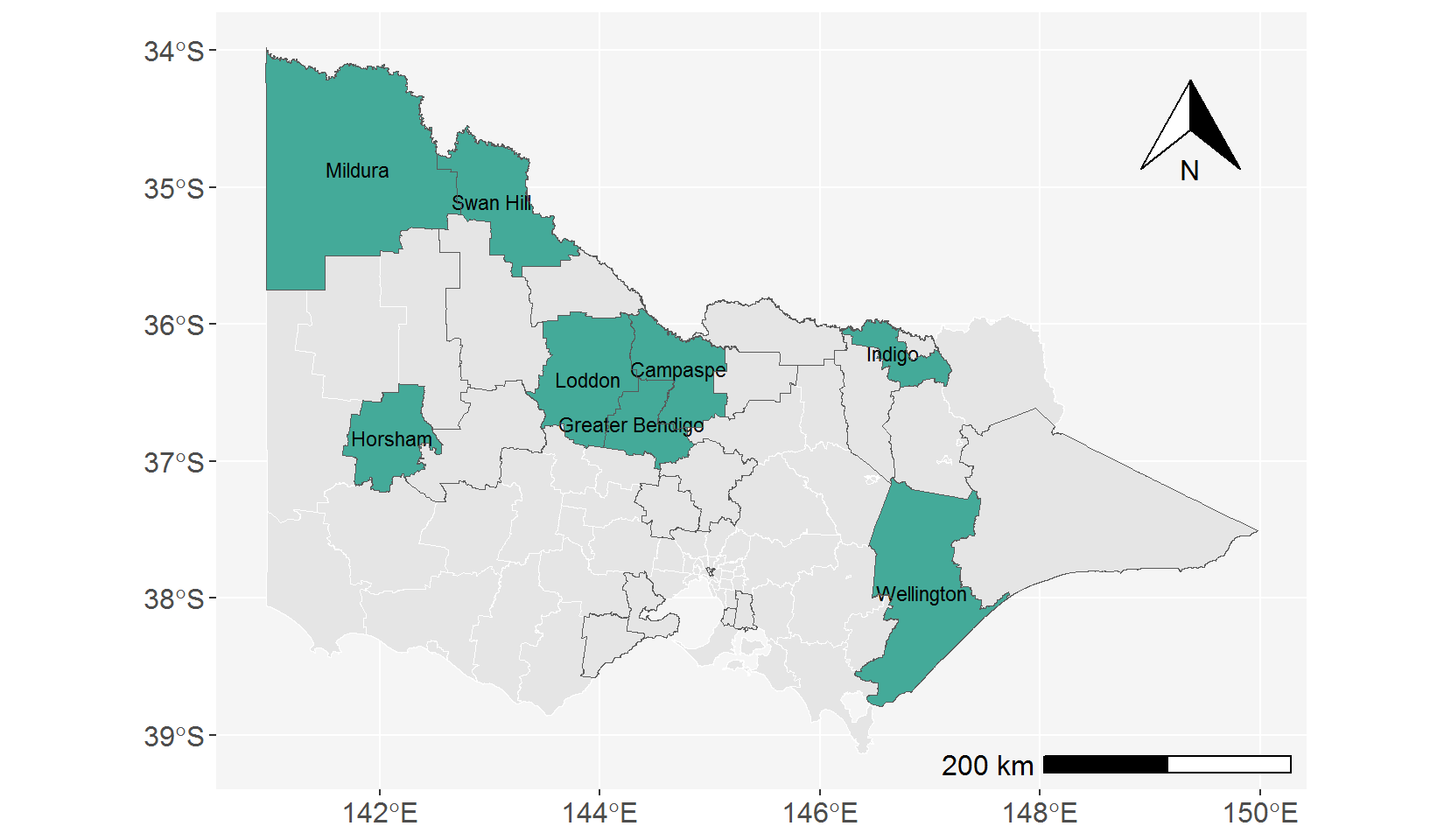 Figure 8  RRV detections in mosquitoes for the 2022/2023 season are shaded. LGAs with trapping are outlined.Barmah Forest virus (BFV) detections in mosquitoesThis map highlights all LGAs with BFV detections in trapped mosquitoes for the 2022/2023 season.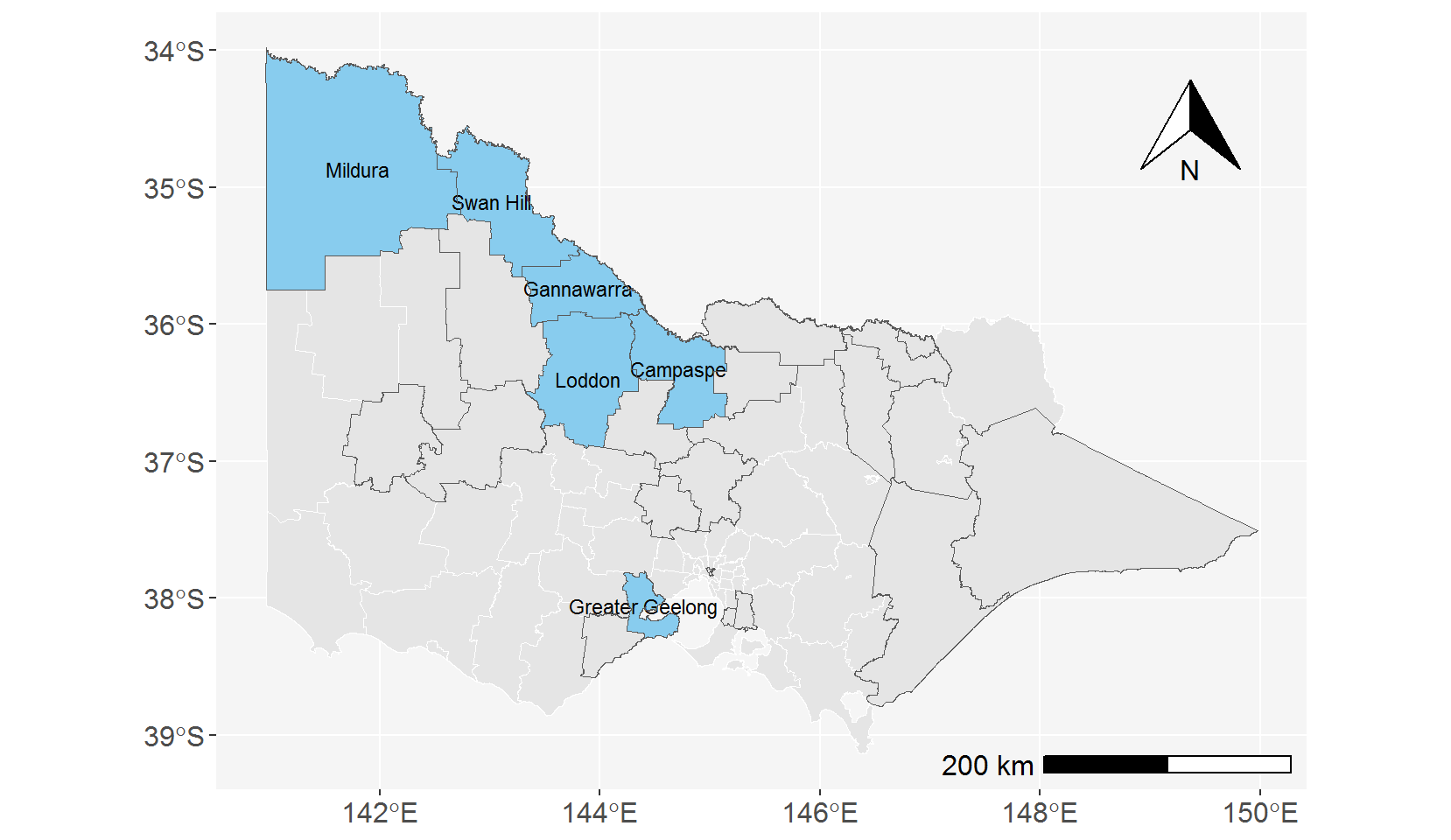 Figure 9  BFV detections in mosquitoes for the 2022/2023 season are shaded. LGAs with trapping are outlined.West Nile virus (WNV)/Kunjin detections in mosquitoesThis map highlights all LGAs with WNV/Kunjin detections in trapped mosquitoes for the 2022/2023 season.Figure 10  WNV/Kunjin virus detections in mosquitoes for the 2022/2023 season are shaded. LGAs with trapping are outlined.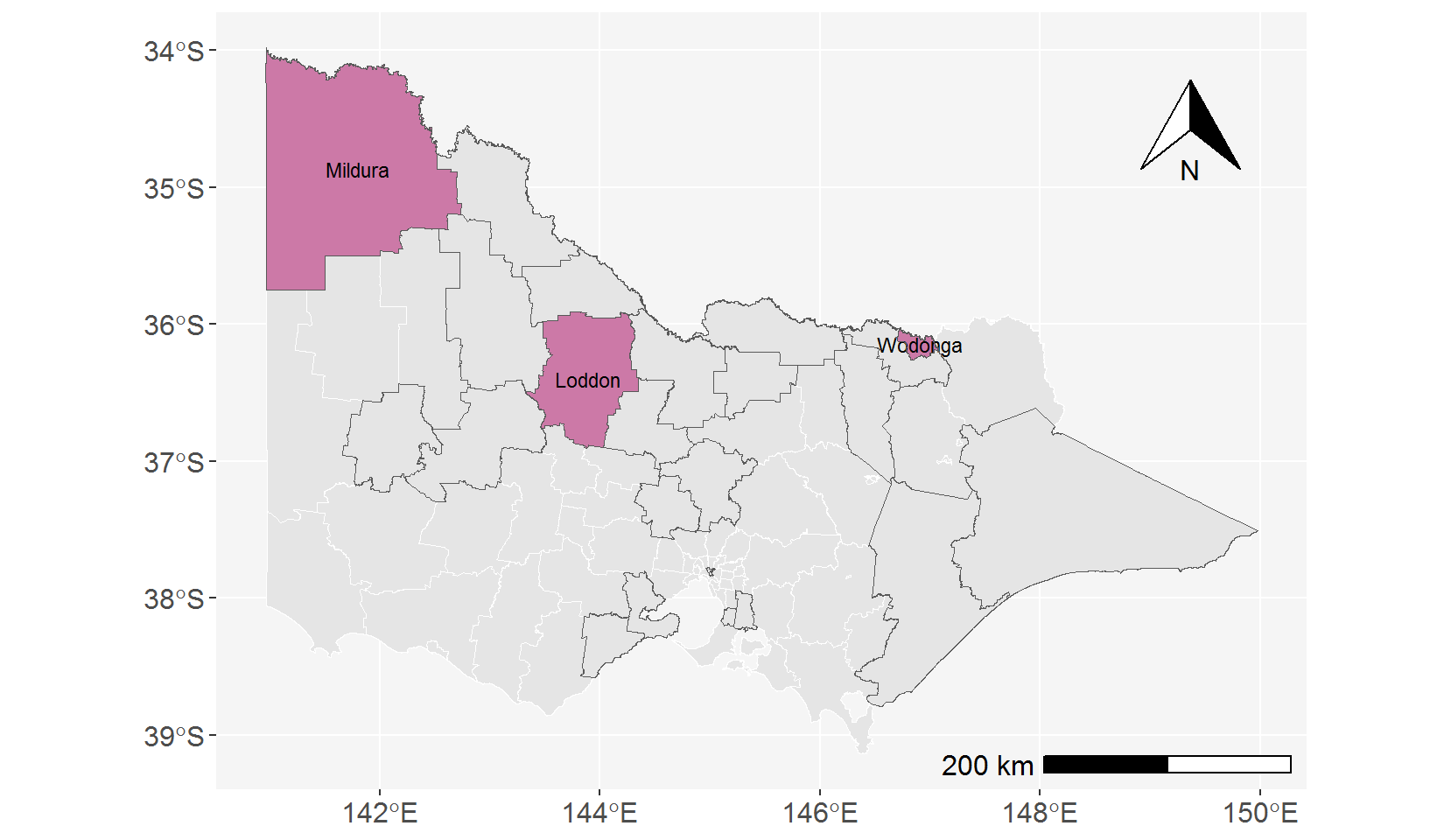 Mosquito and mosquito-borne disease weekly report 2022/2023Report number: 24Reporting week: 09/04/23 - 15/04/23Report issued date: 20/04/23OFFICIALHuman mosquito-borne disease notifications from the previous weekHuman mosquito-borne disease notifications from the previous weekHuman mosquito-borne disease notifications from the previous weekHuman mosquito-borne disease notifications from the previous weekCONDITIONConfirmedProbableYTDKunjin virus infection000Murray Valley encephalitis virus infection005Ross River virus infection04181Japanese encephalitis virus infection001Barmah Forest virus infection005Average number of mosquitoes per trap site per week by LGA, 2022-2023Average number of mosquitoes per trap site per week by LGA, 2022-2023Average number of mosquitoes per trap site per week by LGA, 2022-2023Average number of mosquitoes per trap site per week by LGA, 2022-2023Average number of mosquitoes per trap site per week by LGA, 2022-2023Average number of mosquitoes per trap site per week by LGA, 2022-2023Average number of mosquitoes per trap site per week by LGA, 2022-2023Average number of mosquitoes per trap site per week by LGA, 2022-2023Average number of mosquitoes per trap site per week by LGA, 2022-2023Average number of mosquitoes per trap site per week by LGA, 2022-2023Average number of mosquitoes per trap site per week by LGA, 2022-2023Average number of mosquitoes per trap site per week by LGA, 2022-2023Average number of mosquitoes per trap site per week by LGA, 2022-2023Average number of mosquitoes per trap site per week by LGA, 2022-2023Average number of mosquitoes per trap site per week by LGA, 2022-2023Average number of mosquitoes per trap site per week by LGA, 2022-2023Average number of mosquitoes per trap site per week by LGA, 2022-2023Average number of mosquitoes per trap site per week by LGA, 2022-2023Average number of mosquitoes per trap site per week by LGA, 2022-2023LGA by weekLGA by week20222022202320232023202320232023202320232023202320232023202320232023LGA by weekLGA by weekw51w52w1w2w3w4w5w6w7w8w9w10w11w12w13w14w15Greater SheppartonGreater Shepparton17057932316631357810431823536752727196HorshamHorsham2942546917620354827261241034818431MoiraMoira113774370421419610721032105MilduraMildura4,8331,0001,3061,6638741361331396117375553447948Greater BendigoGreater Bendigo1,5194412622971416659101123231620Greater GeelongGreater Geelong4255640526136155610414128602328CampaspeCampaspe1,2142018166027886128479271357554159WodongaWodonga658171951087243174951001441625453256East GippslandEast Gippsland80604020264103133094875209FrankstonFrankstonSwan HillSwan Hill1,95840017617513441282529583189142GannawarraGannawarra659894474942146622417141821145175WellingtonWellington2071,3552,2351,438196159382452127786810263279131LoddonLoddon1,681156368631300126762333201836305Surf CoastSurf Coast129622320211338Yarra CityYarra City50WangarattaWangaratta1006032695970283332207135595624IndigoIndigo5611706698952701391136458157171314144BulokeBuloke107221760Northern GrampiansNorthern Grampians0022013CaseyCasey5MitchellMitchell4102Macedon RangesMacedon Ranges2853101KeyLow (<50)Moderate (50-99)Moderate (50-99)Moderate (50-99)High (100-999)High (100-999)High (100-999)High (100-999)Very high (1,000-9,999)Very high (1,000-9,999)Very high (1,000-9,999)Very high (1,000-9,999)Very high (1,000-9,999)Extreme (10,000+)Extreme (10,000+)Extreme (10,000+)Extreme (10,000+)Extreme (10,000+)Trap collection dateNotification dateLGAVirus detected29/11/20226/12/2022LoddonBFV29/11/20226/12/2022CampaspeBFV30/11/20226/12/2022HorshamRRV6/12/20229/12/2022GannawarraBFV6/12/202212/12/2022MilduraBFV7/12/202216/12/2022CampaspeBFV7/12/202216/12/2022CampaspeBFV20/12/202222/12/2022Greater BendigoRRV20/12/202222/12/2022CampaspeRRV20/12/202222/12/2022MilduraRRV20/12/202222/12/2022MilduraBFV20/12/202229/12/2022Swan HillBFV20/12/202229/12/2022Swan HillBFV21/12/202229/12/2022CampaspeRRV28/12/20224/01/2023MilduraRRV20/12/20226/01/2023LoddonRRV4/01/20236/01/2023LoddonRRV4/01/20236/01/2023LoddonRRV4/01/20236/01/2023Swan HillRRV3/01/20236/01/2023WellingtonRRV20/12/20226/01/2023LoddonBFV30/12/202210/01/2023HorshamRRV4/01/202310/01/2023MilduraRRV5/01/202310/01/2023Greater BendigoRRV4/01/202310/01/2023MilduraMVEV5/01/202310/01/2023Greater BendigoMVEV10/01/202313/1/2023MilduraMVEV10/01/202313/1/2023MilduraMVEV10/01/202313/1/2023IndigoMVEV10/01/202313/1/2023LoddonMVEV10/01/202313/1/2023IndigoRRV10/01/202313/1/2023Greater GeelongBFV10/01/202317/1/2023WodongaWNV/Kunjin17/1/202320/1/2023MilduraWNV/Kunjin17/1/202320/1/2023MilduraWNV/Kunjin17/1/202320/1/2023MilduraWNV/Kunjin17/1/202320/1/2023MilduraMVEV17/1/202320/1/2023MilduraMVEV17/1/202320/1/2023MilduraMVEV17/1/202320/1/2023MilduraMVEV17/1/202320/1/2023MilduraMVEV17/1/202320/1/2023MilduraMVEV17/1/202320/1/2023MilduraRRV17/1/202320/1/2023LoddonMVEV17/1/202320/1/2023LoddonMVEV17/1/202320/1/2023Greater BendigoRRV17/1/202320/1/2023WellingtonRRV17/1/202324/1/2023CampaspeMVEV17/1/202324/1/2023Greater SheppartonMVEV17/1/202324/1/2023CampaspeRRV18/1/202324/1/2023IndigoMVEV18/1/202324/1/2023IndigoMVEV17/01/202327/01/2023IndigoMVEV24/01/202327/01/2023MilduraWNV/Kunjin24/01/202327/01/2023MilduraMVEV24/01/202327/01/2023MilduraMVEV24/01/202327/01/2023MilduraMVEV24/01/202327/01/2023CampaspeMVEV24/01/202327/01/2023LoddonMVEV24/01/202327/01/2023IndigoMVEV24/01/202331/01/2023Greater SheppartonMVEV24/01/202331/01/2023HorshamMVEV24/01/20233/02/2023WodongaMVEV31/01/20233/02/2023CampaspeMVEV31/01/20233/02/2023MilduraMVEV31/01/20233/02/2023MilduraMVEV31/01/20233/02/2023MilduraMVEV31/01/20233/02/2023MilduraWNV/Kunjin31/01/20233/02/2023MilduraWNV/Kunjin24/01/20237/02/2023IndigoMVEV24/01/20237/02/2023IndigoMVEV31/01/20237/02/2023LoddonMVEV7/02/202310/02/2023MilduraMVEV7/02/202310/02/2023MilduraMVEV7/02/202310/02/2023Greater SheppartonMVEV7/02/202310/02/2023LoddonWNV/Kunjin7/02/202314/02/2023Swan HillMVEV14/02/202317/02/2023MilduraMVEV15/02/202321/02/2023IndigoMVEV21/02/202324/02/2023MilduraMVEV21/02/202324/02/2023MilduraMVEV21/02/202324/02/2023MilduraMVEV30/12/20223/03/2023WellingtonRRV30/12/20223/03/2023WellingtonRRV7/03/202310/03/2023MilduraMVEV7/03/202310/03/2023MilduraMVEV15/03/202321/03/2023WangarattaMVEV28/03/202331/03/2023GannawarraMVEVTo receive this document in another format, phone 1300 651 160, using the National Relay Service 13 36 77 if required, or email the Department’s Communicable Diseases Section <infectious.diseases@health.vic.gov.au>.Authorised and published by the Victorian Government, 1 Treasury Place, Melbourne.© State of Victoria, Australia, Department of Health, March 2023.Except where otherwise indicated, the images in this document show models and illustrative settings only, and do not necessarily depict actual services, facilities or recipients of services. This document may contain images of deceased Aboriginal and Torres Strait Islander peoples.In this document, ‘Aboriginal’ refers to both Aboriginal and Torres Strait Islander people. ‘Indigenous’ or ‘Koori/Koorie’ is retained when part of the title of a report, program or quotation.ISBN/ISSN 2653-7753 (online)Available at the Department’s website <https://www.health.vic.gov.au/publications/mosquito-surveillance-report >